Publicado en  el 04/09/2014 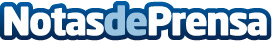 El Colegio de Málaga adopta medidas contra las leyes que suponen un retroceso en la Administración de JusticiaLa Junta de Gobierno del Colegio de Abogados de Málaga ha acordado mostrar su rechazo contra las leyes impulsadas por el Ministerio de Justicia que suponen un retroceso tanto para los ciudadanos como para los abogados, así como contra el  retraso en el pago a los abogados del Turno de Oficio por parte de la Junta de Andalucía.Datos de contacto:Nota de prensa publicada en: https://www.notasdeprensa.es/el-colegio-de-malaga-adopta-medidas-contra-las_1 Categorias: Derecho http://www.notasdeprensa.es